День пряника      Пряники занимают во всем мире особое место среди популярных  десертов. Они были и остаются неотъемлемой  частью праздничного стола. В Заиграевском социально - реабилитационном центре  прошло занятие,  посвященное  этому лакомству. Детей увлекли интересным рассказом с использованием ярких иллюстраций. В конце занятия было предложено сделать  пряники с пожеланиями. Ребята с таким увлечением стали  "работать". Не забывайте  об этом диваном угощении,  оно украсит любое чаепитие.Воспитатель Шурыгина И.Б.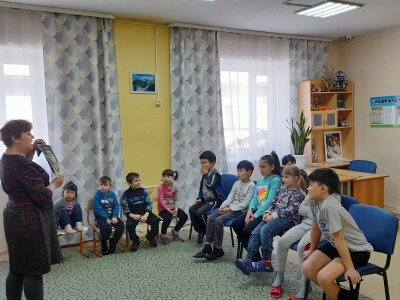 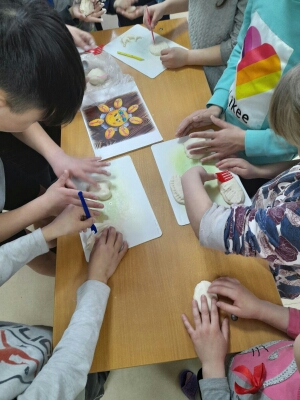 